                                                                            CENIKIzdelava oblačil po naročilu /brez materiala                                          D*one oblačilaKRILO………………………..40 EUR                                                    KRILO/BALON…………………65 EURHLAČE……………………….50 EUR                                                    OBLEKICA………………………..75-120 EURTUNIKA…………………….45 EUR                                                     TUNIKA…………………………..70 EURSRAJČKA…………………..45 EUR                                                     JOPICA……………………………65-80 EUROBLEKA…………………….70-150 EUR                                             PAS…………………………………30 EURJAKNA……………………….70 EUR                                                    BROŠKA………………………….13 EURPLAŠČ……………………….17O EUR                                                  HLAČE…………………………….65-80 EURJOPICA……………………..45 EUR                                                    KRILO/A LINIJA………………..55 EURZačasno po naročilu oblačil ne bom izdelovala….hvala za razumevanje!!                                                                                                                    OTROŠKA OBLEKICA                                                                                                         VEL- 2-5 LET…………………..35 EURAplikacije-izdelava                                                                        VEL- 5-10 LET…………………45 EUR                                                  Zahtevna aplikacija-20 EUR          Manj zahtevna aplikacija-15 EUR    Enostavna aplikacija-10 EUR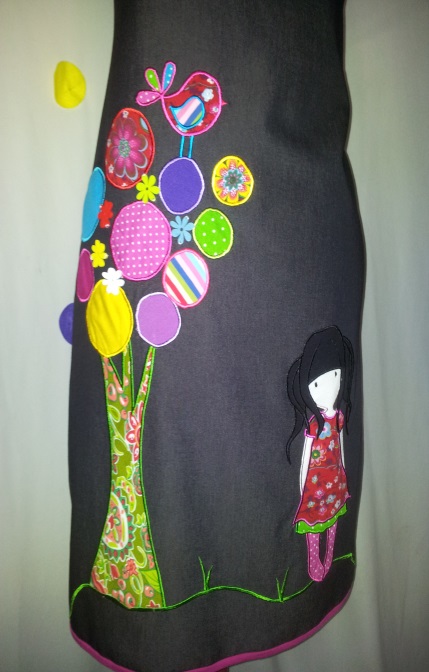 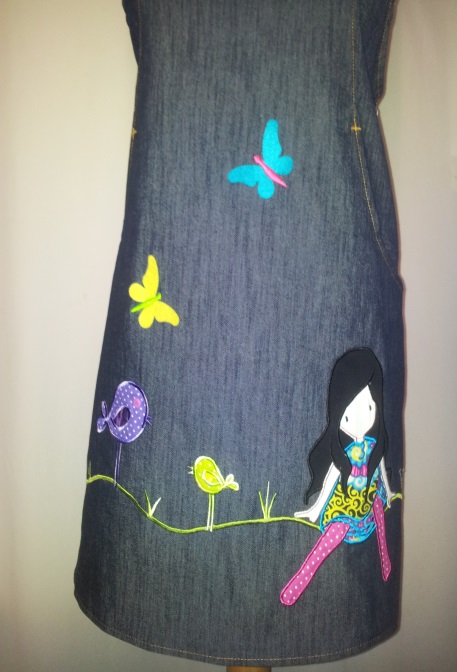 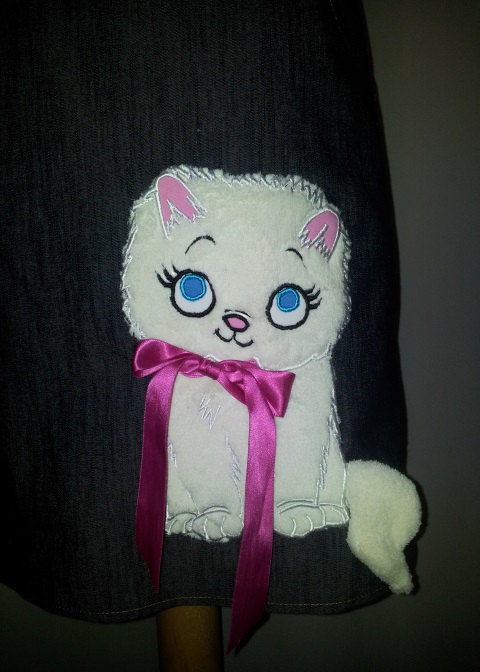                                                                             CENIKIzdelava oblačil po naročilu /brez materiala                                          D*one oblačilaKRILO………………………..40 EUR                                                    KRILO/BALON…………………65 EURHLAČE……………………….50 EUR                                                    OBLEKICA………………………..75-120 EURTUNIKA…………………….45 EUR                                                     TUNIKA…………………………..70 EURSRAJČKA…………………..45 EUR                                                     JOPICA……………………………65-80 EUROBLEKA…………………….70-150 EUR                                             PAS…………………………………30 EURJAKNA……………………….70 EUR                                                    BROŠKA………………………….13 EURPLAŠČ……………………….17O EUR                                                  HLAČE…………………………….65-80 EURJOPICA……………………..45 EUR                                                    KRILO/A LINIJA………………..55 EURZačasno po naročilu oblačil ne bom izdelovala….hvala za razumevanje!!                                                                                                                    OTROŠKA OBLEKICA                                                                                                         VEL- 2-5 LET…………………..35 EURAplikacije-izdelava                                                                        VEL- 5-10 LET…………………45 EUR                                                  Zahtevna aplikacija-20 EUR          Manj zahtevna aplikacija-15 EUR    Enostavna aplikacija-10 EUR                                                                            CENIKIzdelava oblačil po naročilu /brez materiala                                          D*one oblačilaKRILO………………………..40 EUR                                                    KRILO/BALON…………………65 EURHLAČE……………………….50 EUR                                                    OBLEKICA………………………..75-120 EURTUNIKA…………………….45 EUR                                                     TUNIKA…………………………..70 EURSRAJČKA…………………..45 EUR                                                     JOPICA……………………………65-80 EUROBLEKA…………………….70-150 EUR                                             PAS…………………………………30 EURJAKNA……………………….70 EUR                                                    BROŠKA………………………….13 EURPLAŠČ……………………….17O EUR                                                  HLAČE…………………………….65-80 EURJOPICA……………………..45 EUR                                                    KRILO/A LINIJA………………..55 EURZačasno po naročilu oblačil ne bom izdelovala….hvala za razumevanje!!                                                                                                                    OTROŠKA OBLEKICA                                                                                                         VEL- 2-5 LET…………………..35 EURAplikacije-izdelava                                                                        VEL- 5-10 LET…………………45 EUR                                                  Zahtevna aplikacija-20 EUR          Manj zahtevna aplikacija-15 EUR    Enostavna aplikacija-10 EUR                                                    V ceno ni vštet material in ostali dodatki.Ob naročilu obvezna akontacija  40% končne cene.HVALA ZA ZAUPANJE!!  D*      